					Math II 3-4 Special Parallelograms HWNAME_______________________________PERIOD__________SCORE________Each figure is a parallelogram. Identify the special type and explain your reasoning.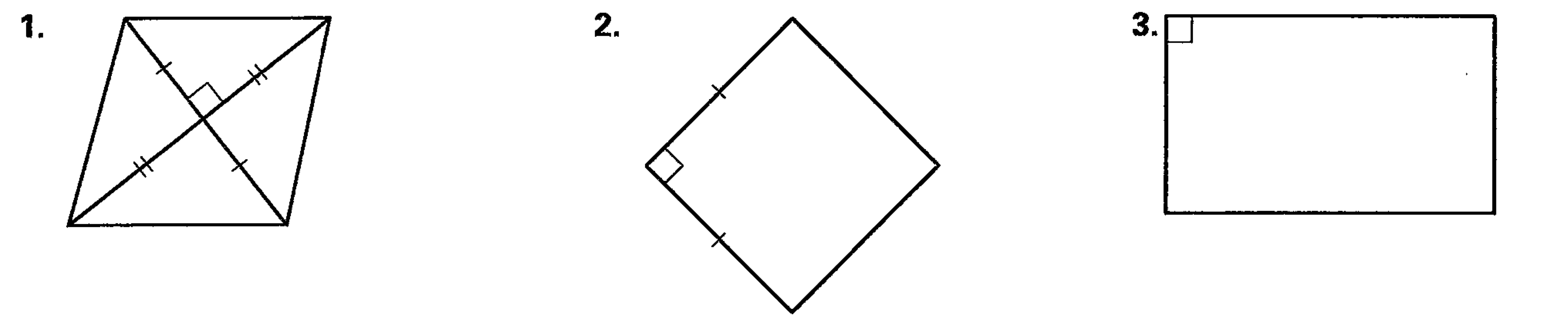 4. MNOP is a square. Find the value of x. 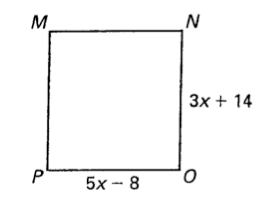 5. Find the value of x in rectangle EFGH.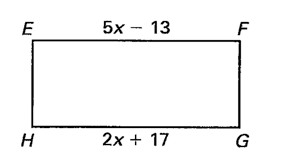 6.  Find each of the following for square GKJH.	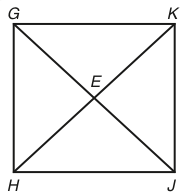 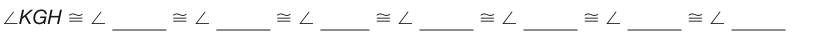 b. 		c. 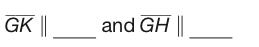 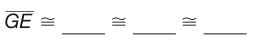 7. Prove that one of the diagonals of a rhombus bisect one of the vertex angles.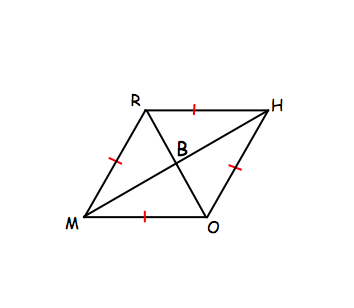 (hint: use  and )Given: RHOM is a rhombus with the diagonals that meet at B. Prove:  8. ABCD is a rhombus. Find the value of x. 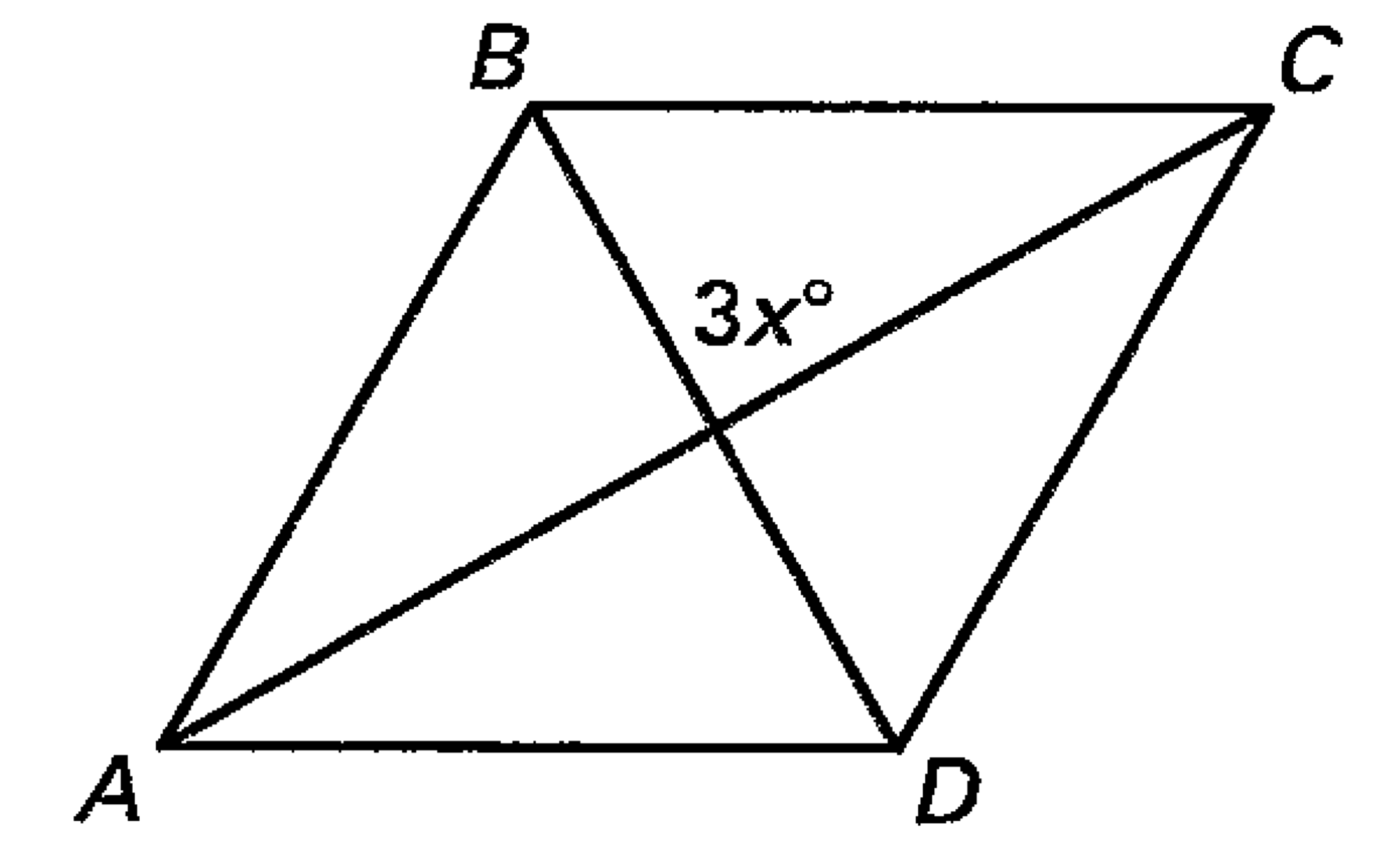 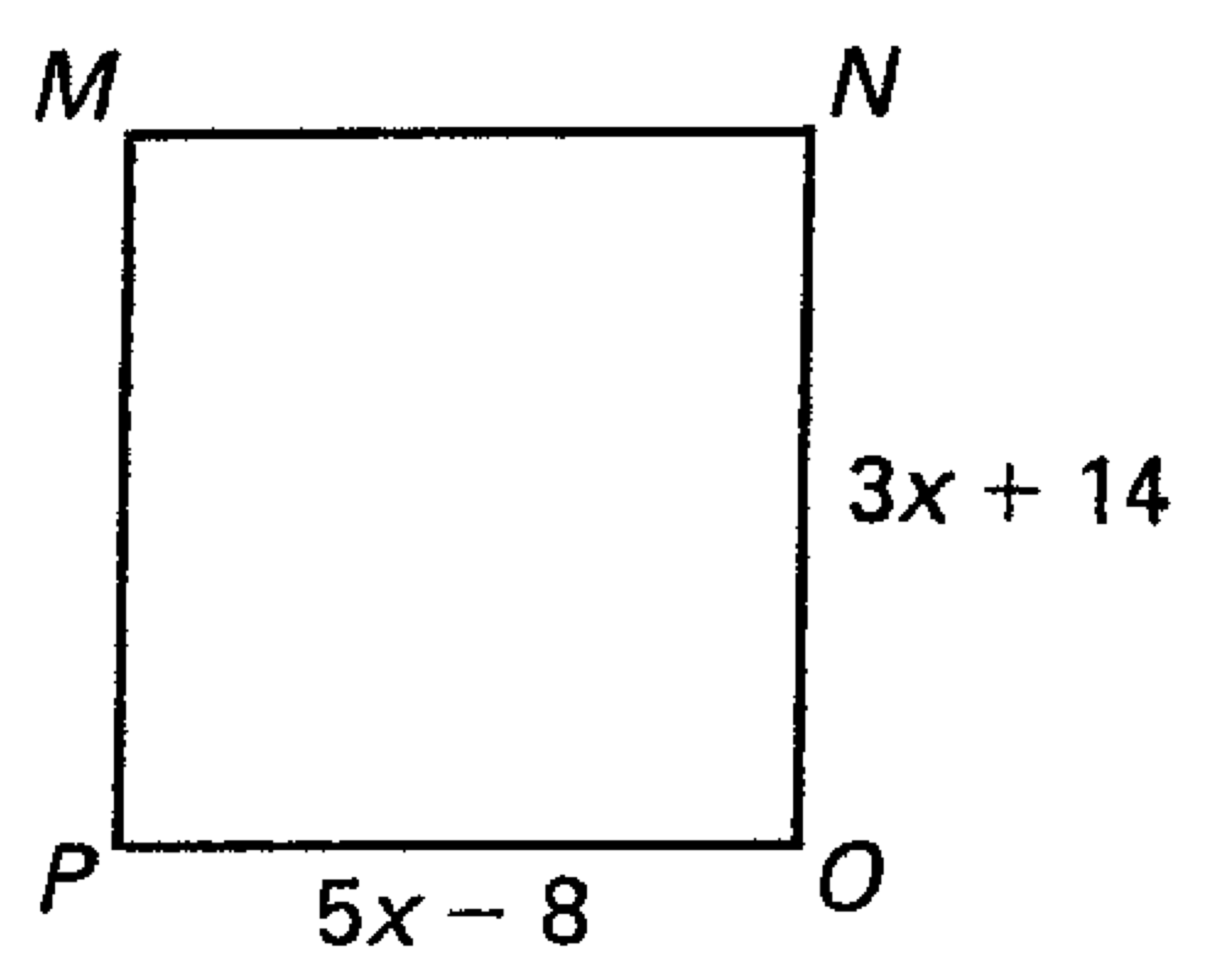 9. Find the value of x. MNOP is a square